В ДЕНЬ ПРОВЕДЕНИЯ ЕГЭ УЧАСТНИКАМ ется WWW.EGE.EDU.RU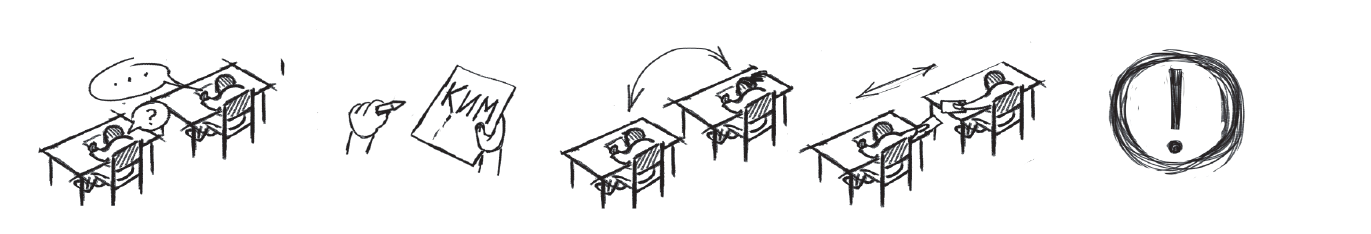 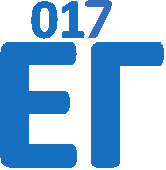 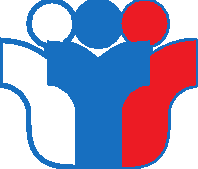 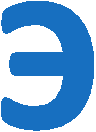 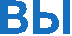 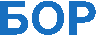 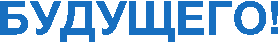 разговаривать между собойпереписывать	пересаживаться задания КИМ набумажные носителиобмениваться любыми материалами и предметамиВыходить из аудиторий и ходить по ППЭ во времяВыносить из аудитории черновики, экзаменационные материалы на бумажном и (или) электронном носителях, письменные принадлежности, заметки и т.д. и фотографировать экзаменационные материалыэкзамена без сопровождения организаторовЗАПРЕЩАЕТСЯ ИМЕТЬ ПРИ СЕБЕ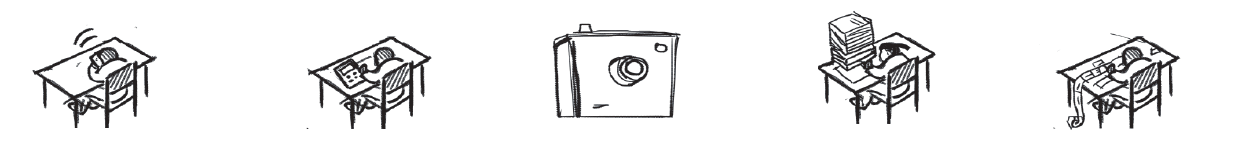 средства связи	электронно-вычислительную техникуфото, аудиои видеоаппаратурусправочные материалыписьменные заметки и иные средства хранения+ Уведомление о регистрации на ЕГЭ необходимо оставить в месте для хранения личных вещей участников ЕГЭ или сдать сопровождающемуи передачи информацииРАЗРЕШАЕТСЯДополнительные материалы, которые можно использовать на ЕГЭ: Математика (базовый и профильный уровни) – линейкаФизика – непрограммируемый калькулятор и линейка Химия - непрограммируемый калькуляторГеография – линейка, транспортир, непрограммируемый калькулятор Специальные технические средства для лиц с ОВЗ, детей-инвалидов и инвалидов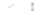 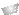 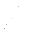 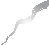 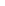 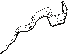 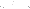 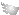 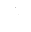 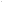 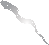 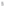 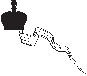 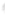 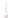 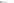 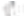 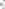 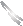 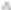 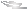 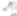 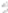 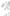 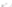 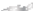 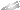 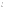 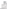 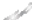 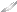 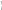 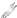 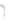 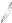 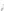 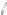 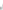 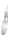 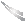 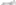 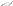 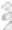 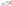 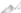 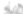 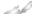 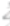 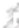 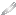 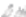 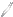 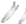 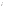 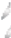 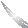 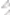 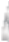 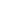 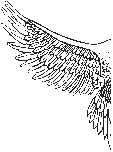 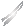 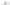 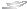 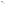 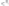 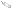 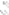 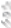 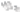 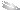 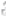 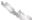 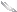 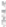 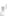 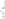 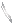 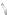 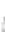 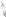 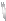 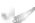 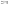 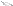 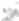 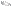 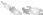 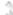 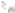 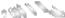 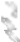 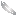 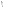 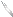 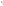 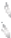 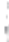 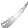 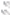 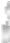 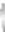 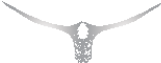 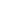 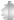 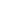 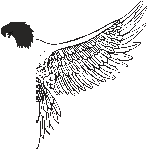 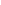 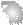 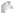 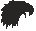 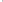 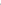 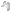 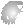 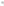 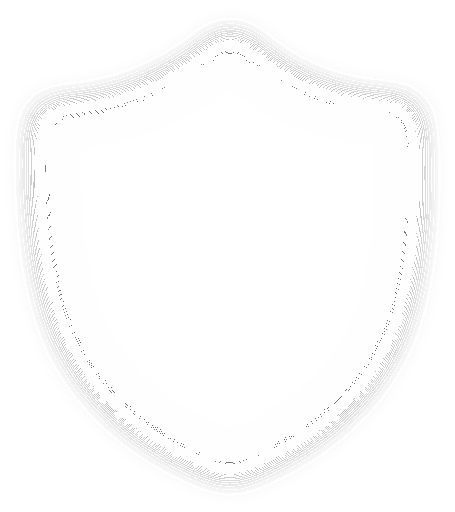 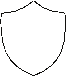 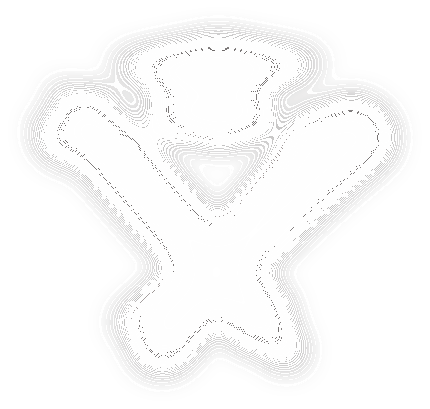 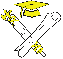 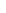 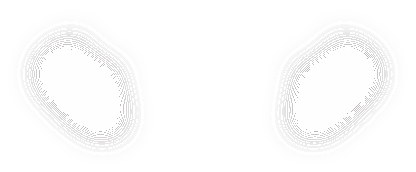 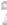 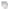 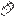 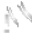 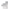 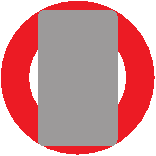 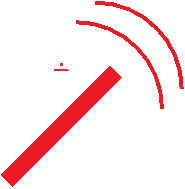 ПРИ НАРУШЕНИИ ПОРЯДКА ПРОВЕДЕНИЯ ЕГЭ ОРГАНИЗАТОРЫ ВПРАВЕ УДАЛИТЬ ВАС С ЭКЗАМЕНА.РЕЗУЛЬТАТЫ ЭКЗАМЕНА ПРИ ЭТОМ БУДУТ АННУЛИРОВАНЫРОСОБРНАДЗОР ПРЕДУПРЕЖДАЕТ: СОБЛЮДАЙТЕ ПОРЯДОК ПРОВЕДЕНИЯЕГЭ